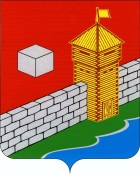 КОНТРОЛЬНО-РЕВИЗИОННАЯ  КОМИССИЯЕТКУЛЬСКОГО МУНИЦИПАЛЬНОГО РАЙОНАЛенина ул., д. 34, каб. 37, с. Еткуль, 456560. тел./факс (35145) 2-26-93с.Еткуль                                                                                                         20 ноября 2015г                                                   З А К Л Ю Ч Е Н И Е  №  25на проект Решения Совета депутатов Белоносовского сельского поселения «О бюджете Белоносовского сельского поселения на 2016 год»Общее  положение        На основании Соглашения  «О передаче контрольно-ревизионной комиссии Еткульского муниципального района полномочий контрольно-счетного органа  Белоносовского сельского поселения  по осуществлению внешнего муниципального контроля» № 53 от 22.12.2011г.  и в соответствии с утвержденным планом  работ контрольно-ревизионной комиссии Еткульского муниципального района на 2015 год,   подготовлено заключение на проект  Решения Совета депутатов  Белоносовского сельского поселения  « О бюджете  Белоносовского сельского  поселения  на 2016 год» ( далее – проект решения).      Экспертиза  Проекта решения  « О бюджете  Белоносовского сельского поселения  на 2016 год» проведена старшим   бухгалтером-ревизором контрольно-ревизионной комиссии Еткульского муниципального района Н.Ю. Трапезниковой   на предмет   соответствия  требованиям  Бюджетного Кодекса Российской Федерации ( далее БК РФ) Федеральному закону от 07.02.2011 № 6-ФЗ «Об общих принципах организации и деятельности контрольно-счетных органов субъектов Российской Федерации и муниципальных образований»,  а также  Положению  «О   бюджетном  процессе в Белоносовском сельском поселении » утв. решением Совета депутатов  Белоносовского сельского поселения от 30 октября 2013г. № 160 и иных действующих законодательных и нормативно-правовых актов.      Проект решения о бюджете внесён  главой Белоносовского сельского поселения на рассмотрение в Совет депутатов  Белоносовского сельского поселения в установленный срок – не позднее 15 ноября  , а именно 13.11.2015г.   , в контрольно-ревизионную комиссию Еткульского муниципального района  проект бюджета предоставлен   16.11.2015. вх. № 38.    В рамках подготовки заключения проведён анализ нормативных  правовых актов,  методических материалов, расчётов и иных документов , представленных совместно с проектом решения , составляющих основу формирования бюджета сельского поселения .    Основными  целями , при подготовки  заключения  на проект  решения о бюджете Белоносовского сельского поселения , являлось проведение : - экспертизы  обоснованности доходной части статей проекта бюджета на 2016год  , наличие и соблюдение законодательства  и нормативно-правовых актов;- анализа расходных статей  проекта бюджета на 2016 год  в разрезе разделов и подразделов функциональной классификации расходов;- оценки  сбалансированности бюджета , предельного объема муниципального  долга, предельного  объема расходов на его обслуживание;-оценки правильности применения бюджетной классификации Российской Федерации при составлении проекта решения о бюджете поселения;        - оценки соответствия показателей объема бюджетных ассигнований на реализацию муниципальных программ, предусмотренных в проекте бюджета к финансированию за счет средств местного бюджета, объемам бюджетных обязательств, утвержденным муниципальными правовыми актами;- анализа  бюджетного процесса в сельском поселении и подготовка предложений , направленных на его совершенствование.В проекте решения  о бюджете Белоносовского сельского поселения  на 2016 год содержатся основные характеристики бюджета, установленные статьёй 184.2 Бюджетного кодекса Р.Ф. ( далее БК РФ).Представленный проект решения о бюджете Белоносовского  сельского поселения  на 2016 год  в целом соответствует требованиям ст. 184.2 БК РФ  и   Положения о бюджетном процессе в Белоносовском сельском поселении  в части полноты представленных одновременно с проектом документов и материалов.                                 2   Общая характеристика  проекта решения«О бюджете Белоносовского сельского поселения  на 2016г.»           Проект бюджета  на 2016 год   сформирован на основе умеренного варианта прогноза социально-экономического развития в  целях  финансового обеспечения расходных обязательств Белоносовского сельского поселения на 2016 год . Показатели распределения доходов и расходов бюджета  Белоносовского сельского поселения определены исходя из изменений бюджетного и налогового  законодательств, вводимые в действие с 01 января 2016 года.    В соответствии со ст. 174 БК РФ доходы местного бюджета  спрогнозированы на основе  прогноза социально-экономического развития  поселения .              В представленном проекте решения «О бюджете Белоносовского сельского поселения на 2016 год» предусмотрен объём средств на 2016 год  в сумме  7069,82 тыс. рублей, в том числе налоговые и неналоговые поступления составляют  19,66% или 1390,0 тыс. рублей, безвозмездные  поступления составляют 80,34 % или   5679,8 тыс. рублей .             Общий объём расходов  на 2016 год  запланирован в сумме  7069,82 тыс. рублей. Бюджет  бездефицитный.              На 01 января 2016 года, в соответствии со ст. 107 ч.3 БК РФ ,  установлен  верхний предел  муниципального внутреннего долга бюджета  сельского поселения в сумме 69,5 тыс. рублей  , в том числе  предельный объём обязательств по муниципальным гарантиям в сумме 0,00 тыс. рублей.                                                              3. Д О Х О Д ЫОценка  формирования  доходной  части  бюджета Белоносовского сельского  поселения  на 2016 год.   В соответствии с принципом полноты и достоверности бюджета, в доходах бюджета в полном объеме отражены суммы межбюджетных трансфертов, запланированных к распределению бюджета поселения из областного и районного бюджета, налоговые и неналоговые доходы бюджета, рассчитанные исходя из действующего налогового и бюджетного законодательства, ожидаемого исполнения по доходам за текущий финансовый год  и с учетом данных прогноза социально-экономического развития сельского поселения.          При составлении расчетов, проектируемого поступления доходов на 2016 год, учитывались   размеры налоговых ставок и нормативы отчислений ,с учетом  изменений  , установленных бюджетным  и налоговым законодательством.               Финансовые взаимоотношения  бюджета сельского поселения  с районным бюджетом  на 2016 год  сформированы  в соответствии с Бюджетным кодексом  РФ, Федеральным Законом  от 06.10. 2003г. №  131-ФЗ « Об общих принципах организации местного самоуправления в Российской  Федерации», Законом  Челябинской области  «О межбюджетных отношениях»  и  Положением «О межбюджетных отношениях в Еткульском муниципальном районе»  утв. решением Собрания депутатов Еткульского муниципального района   от 29.10.2008г. № 468.Структура  доходной части бюджета на 2016 год                                                                                                                                                            таблица № 1              Анализ структуры    бюджета показывает ,что  объем   доходов  в 2015 году  по ожидаемым поступлениям доходы  составит 10411,4 тыс. рублей , в том  числе  налоговые и неналоговые  доходы  составят  12,4% или  1291,7 тыс. рублей, безвозмездные поступления – 87,6 %  или 9119,7 тыс. рублей.              В представленном проекте решения «О бюджете Белоносовского сельского поселения  на 2016 год»  предусмотрен объём средств  по доходам  в сумме 7069,82  тысяч рублей , в том числе  налоговые и неналоговые доходы бюджета  составляют 19,6% % или  1390,0тысяч рублей   , безвозмездные поступления  составляют 80,4%  или 5679,82  тысяч рублей.              На 2016 год  поступления    собственных доходов прогнозируется в сумме  1390,0 тыс. рублей , что на 7%  или 98,3 тыс. рублей больше ожидаемого  поступления 2015г.  В общем объёме  налоговых , неналоговых  доходов  наибольший удельный вес  занимает  земельный налог ( 43%) и  налог на  имущество физических лиц (37%). В 2016 году ожидается   увеличение    доходов от сдачи в аренду имущества , составляющего  казну поселения, в сумме 95,0 тыс. рублей.  Для исполнения  переданных  полномочий , в проекте бюджета  планируются безвозмездные поступления  в виде  субвенций, дотаций, межбюджетных трансфертов и иных поступлений. Общий объём безвозмездных поступлений в проекте решения о бюджете  прогнозируется  в сумме  5679,8 тыс. рублей, или 80,4% от общего  объёма  доходов бюджета поселения.По сравнению  с 2015 годом объём межбюджетных  трансфертов в части  дотаций  бюджетам муниципальных  образований  уменьшается  на 166,6 тыс. рублей. Объём  субсидий бюджетам  муниципальных образований   уменьшится  на 1724,0 тыс. рублей или 67%.  Объём субвенций  бюджетам  муниципальных образований   уменьшится   на 44,3 тыс. рублей. Объём  иных межбюджетных трансфертов  бюджетам  муниципальных образований  уменьшится на  1504,95 тыс. рублей на 43%.                                               4.  Р А С Х О Д ЫОценка формирования расходной части проекта   бюджета Белоносовского сельского  поселения на  2016 год.          Планирование расходной части бюджета  Белоносовского сельского поселения  произведено  в соответствии с перечнем вопросов местного значения , определённых Федеральным Законом от 06.10.2003 г. № 131-ФЗ «Об  общих принципах организации местного самоуправления  в РФ».        За основу  проекта  расходов бюджета поселения  приняты показатели  объёмов  финансирования по отдельным направлениям, утверждённые на 2015 год.        Проектом решения о  бюджете  Белоносовского сельского поселения  объём расходов на 2016 год  запланирован в сумме   7069,8 тыс. рублей,   меньше утверждённого объёма расходов  на 2015 год на 35% или  3770,81 тыс. рублей .                                     Структура расходов бюджета  поселения на 2016 годВ соответствии  с основными направлениями   бюджетной и налоговой политики  Белоносовского сельского поселения  на 2016 год  приоритетными направлениями расходов  проекта бюджета   поселения  являются расходы на  культуру  - 40,5%,  на общегосударственные вопросы – 33%, на  ЖКХ- 14%.По сравнению с  показателями  на 2015 год , проектом  решения о бюджете   сельского поселения   на 2016 год  планируется увеличение бюджетных ассигнований на сумму  388,29 тыс. рублей ,  в том числе по разделам  классификации расходов бюджета:- 0800 «Культура и кинематография» на сумму   341,12 тыс. рублей, - 0200 «Национальная оборона» на сумму  21,67 тыс. рублей, - 0400«Национальная экономика ( дор. фонды) на сумму  25,5 тыс. рублей.Сокращены бюджетные ассигнования по сравнению с 2015  годом  на 4159,1 тыс. рублей, в том числе по разделам  классификации расходов бюджета:-0100 «Общегосударственные вопросы» - на 177,24 тыс. рублей или 7%-0500 «ЖКХ» на сумму 3813,22 тыс. рублей или на 92%  ( сокращены бюджетные ассигнования  по разделу 0502 « коммунальное хозяйство» на сумму  3014,59 тыс. рублей)-0700»Образование» на сумму  5,0 тыс. рублей;-1000»Социальная политика» на сумму  133,64 тыс. рублей или  53%.-1100«Физическая культура и спорт» на сумму 30,0 тыс. рублей.Согласно проекта решения о бюджете   на 2016 год  в общей структуре расходов бюджета  поселения расходы   на социально- культурную сферу ( «Социальная политика», «Культура и кинематография» ) составляют  42%   или  2986,7 тыс. рублей,  расходы  на общегосударственные вопросы и  национальную оборону  составляют  36%  или 2522,4 тыс. рублей,   расходы на ЖКХ и национальную экономику (дор. фонды) -22% или 1560,7 тыс. рублей.В проекте  бюджета  на 2016 год предусмотрены межбюджетные трансферты  на осуществление  части полномочий  по управлению и распоряжению  муниципальной собственностью и  земельными ресурсами в сумме 8,0 тыс. рублей.В проекте бюджета не предусматривается  финансирование  на исполнение  публичных нормативных обязательств  .В проекте бюджета не предусматривается финансирование программ:- «Программа муниципальных гарантий на 2016 год»;- « Программа муниципальных внутренних заимствований на 2016 год»;- «Программа предоставления бюджетных кредитов на 2016год».5.  Расходы  на  реализацию  муниципальных  программВ проекте на 2016 год, в общих расходах, на финансирование  4   муниципальных и ведомственных программ  предусмотрено  77 % или 5451,0 тыс. рублей, в том числе:На финансирование 3  ведомственных программ (далее-ВП)  предусмотрено  4475,7тыс. рублей, в  том числе  на  финансирование   ВП  « Развитие системы  культуры Белоносовского сельского поселения» - 2869,5 тыс. рублей. На финансирование ВП « Обеспечение  деятельности аппарата управления Белоносовского сельского поселения»  планируется 1272,6 тыс. рублей. На финансирование ВП «Благоустройство Белоносовского сельского поселения» планируется  333,6 тыс. рублей.На финансирование Муниципальной программы «Содержание автомобильных дорог общего  пользования местного значения»  планируется  975,3 тыс. рублей.6.Оценка соответствия текстовой части и структуры проекта решения о бюджете Белоносовского сельского поселения требованиям бюджетного законодательства.Текстовая часть и структура представленного проекта Решения в целом соответствует требованиям бюджетного законодательства. В проекте Решения содержатся характеристики, нормативы и показатели, установленные ст. 184.1 БК РФ, ст. 21.2 Положения о бюджетном процессе.В проекте Решения о бюджете содержатся основные характеристики бюджета, к которым относятся общий объем доходов бюджета, общий объем расходов. Дефицит (профицит) бюджета не установлен, по доходам и расходам бюджет сельского поселения сбалансирован.В тексте проекта решения и приложений к проекту решения о бюджете содержатся:-перечень главных администраторов доходов бюджета;-перечень главных администраторов источников финансирования дефицита бюджета;-распределение бюджетных ассигнований по разделам, подразделам, целевым статьям (муниципальным программам и непрограммным направлениям деятельности), группам (группам и подгруппам) видов расходов классификации расходов бюджетов на очередной финансовый год.ведомственная структура расходов бюджета на очередной финансовый год;общий объем бюджетных ассигнований, направляемых на исполнение публичных нормативных обязательств;объем межбюджетных трансфертов, получаемых из других бюджетов бюджетной системы Российской Федерации в очередном финансовом году;-иные показатели местного бюджета, установленные бюджетным законодательством и иными правовыми актами регулирующими бюджетные правоотношения.7.Оценка сбалансированности бюджетаПроект Решения о бюджете  Белоносовского сельского поселения   на 2016 год  сформирован с соблюдением установленного ст. 33 БК РФ принципа сбалансированности бюджета.Объемы предусмотренных бюджетом расходов соответствует суммарному объему доходов бюджета. Бюджет сельского  поселения на очередной финансовый год  в объёме 7069,82 тыс. рублей  сформирован без дефицита.Содержание текстовых статей, программы предоставления муниципальных гарантий, перечня главных администраторов источников внутреннего финансирования дефицита местного бюджета, являющихся приложениями к проекту Решения, соответствуют требованиям бюджетного законодательства Российской Федерации.8. Выводы и предложенияПроект решения «О бюджете Белоносовского сельского поселения на 2016 год» внесён на рассмотрение  Советом  депутатов Белоносовского сельского поселения  в срок, установленный Положением о бюджетном процессе в Белоносовском  сельском поселении.По результатам экспертизы проекта  бюджета необходимо отметить следующее:1. Порядок подготовки проекта  бюджета  сельского  поселения на 2016 год, его структура, наличие необходимых показателей, приложений, установленных Бюджетным кодексом РФ, в основном, соблюдены.2. Доходная часть проекта  бюджета на 2016 год  в объёме  7069,82 тыс. рублей, в том числе  безвозмездных поступлений   в сумме  5679,82 тыс. рублей сформирована в соответствии со статьями 61.1 и 62 Бюджетного кодекса Российской Федерации и Приложениями № 3,4 к проекту бюджета Белоносовского сельского поселения на 2016 год.3. В проекте Белоносовского сельского поселения  на 2016 год расходная часть бюджета запланирована в сумме 7069,82  тыс. рублей. 4. Согласно бюджетного законодательства, в проекте районного бюджета на 2016 год определены главные администраторы  доходов  бюджета , указан  перечень администрируемых ими доходов (приложением № 2 ,3к проекту бюджета). 5. Проект бюджета на 2016 год обеспечивает соблюдение программно-целевого принципа планирования: в общем объеме расходов бюджета  Блоносовского сельского поселения на 2016 год планируемые расходы для реализации утвержденных муниципальных, ведомственных  программ составляют 77% от общего объема расходов бюджета на 2016 год.6. Проект решения  Совета  депутатов Белоносовского сельского поселения   «О бюджете Белоносовского сельского поселения  на 2016 год», в целом, соответствует бюджетному законодательству Российской Федерации, правовым актам Белоносовского сельского поселения, регламентирующим бюджетный процесс на территории  Белоносовского сельского поселения.Контрольно-ревизионная комиссия Еткульского муниципального района считает, что проект решения о бюджете Белоносовского сельского поселения на 2016 год  может быть принят к рассмотрению  Советом депутатов Белоносовского сельского поселения.Председатель контрольно-ревизионной комиссииЕткульского муниципального района                                                             В.Г. СадовскийСобственные  доходыОжидаемоепоступление2015г.УдвесПлан на 2016г.Уд.весОтклонения+/-%1. Налоговые , неналоговые доходы  (собственные)1291,712,41390,019,6698,3+7%НДФЛ119,79,3120,08,6+0,3Налог на имущество физ.лиц515,040,0515,037-Земельный налог602,046,6605,043+3,0Прочие поступления имущества, находящегося в муницип  собственности30,02,030,02,2-Доходы от сдачи в аренду имущества,  (казна)          25,02,0120,8,6+95,02.Безвозмездные поступления       9119,787,65679,8280,34-3439,8-38%Дотации бюджетам  муниципальных образований2731,4302564,845-166,6Субсидии бюджетам муниципальных образований2604,028,6880,015,5-1724,0Субвенции  бюджетам муниципальных образований239,252,6194,93,5-44,95Иные межбюджетные  трансферты  бюджетам  муниципальных образований3545,0538,82040,136-1504,9ДОХОДЫ     ВСЕГО10411,47069,82-3341,58КФСРнаименованиеБюджет(уточн) на  2015гПроектна 2016 годОтклонтыс.рубОтклон%Уд весРАСХОДЫ   ВСЕГО10840,637069,82-3770,8165%0100Общегосударственные вопросы2504,42327,5-177,2193%340102Функционирование высшего должн лица443,82452.38,481020103Функционирование представительных органов муниципальных образований299,22300,31,281000104Функционирование местной администрации1434,51272,6-161,9890106Обеспечение деятельности финн органов259,2294,134,9113%0107Обеспечение деятельности выборов 60.00.0-60,000113 Другие общегосударственные вопросы8,08,00.0100%0200Национальная оборона (ВУС)173,25194,9221,67113%30400Национальная экономика (дор. Фонды)949,8975,325,5103%140500ЖКХ4398,62585,4-3813,2213%8,30502Коммунальное хояйство3266,39251,8-3014,598%0503Уличное освещение420,3300,0-120,33710505Другие вопросы в области ЖКХ620,00,0-672,000503благоустройство91,933,6-58,337%0700Образование (молодежная политика)5.00.0-5,000800Культура и кинематография2528,382869,5341.12113%40,50801культура1767,682090,1322,42118%0801библиотеки760,7779,418,71021000Социальная политика250,84117,2-133,6447%0,21100Спорт и физическая культура30,00.0-30.00